Genetic Analysis of ‘PAX6-negative’ Individuals with Aniridia or Gillespie Syndrome S2 Fig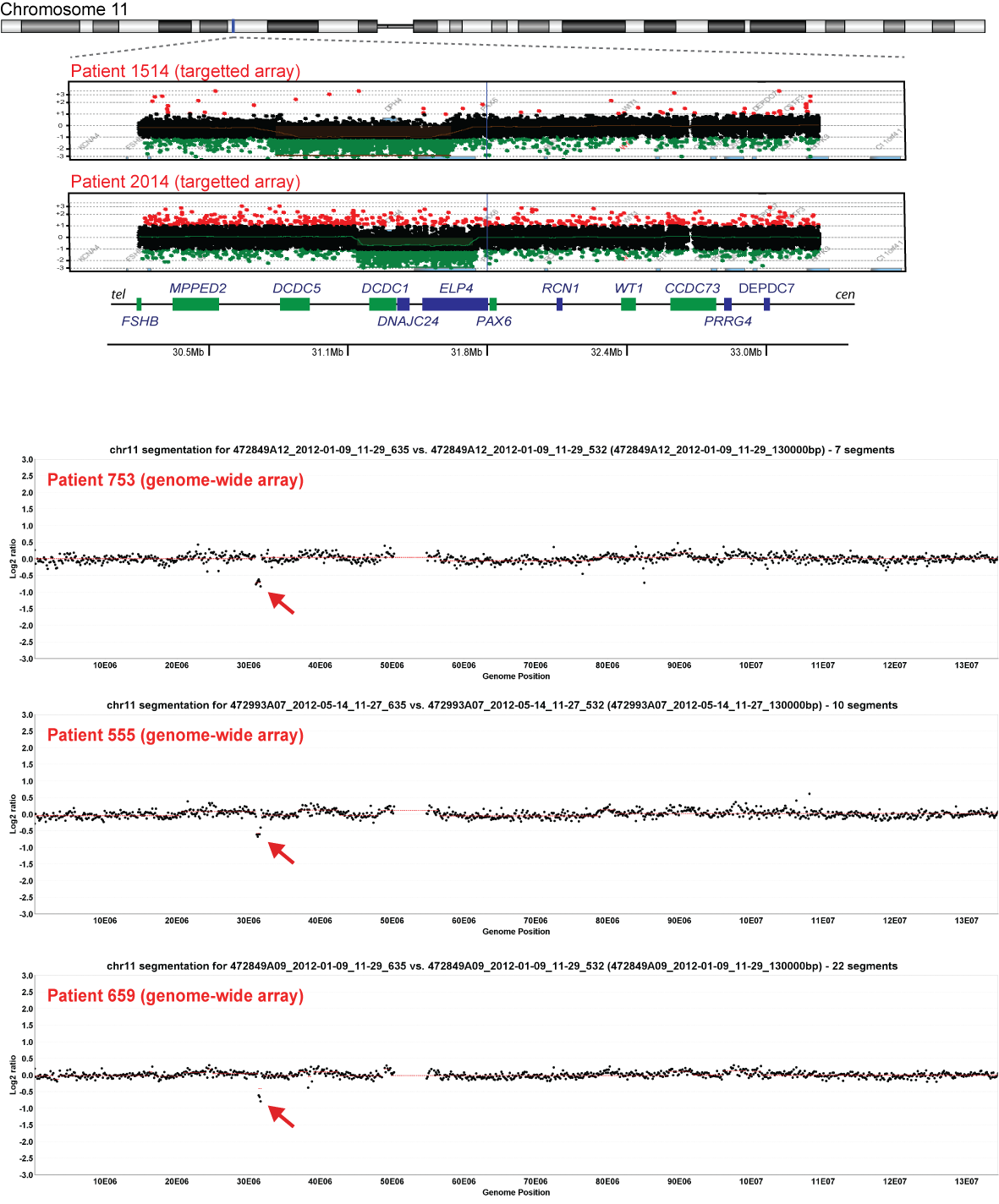 